POSITION DESCRIPTION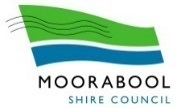 -COUNCIL AND COMMUNITY INFORMATIONOUR VISION 	Vibrant and resilient communities with unique identities.OUR PURPOSE1. 	The Moorabool Shire Council exists to co-design local solutions that enable the Moorabool communities to prosper now and into the future. We do this by:Providing good governance and leadershipMinimising environmental impactStimulating economic developmentImproving social outcomes2. 	The Council exists to be in service to the communities of the Moorabool Shire.3. 	The Council is accountable to the community and has legislative responsibilities.OUR VALUES 	Integrity  		I say what I mean and always do what’s right.Creativity 		I consider situations from multiple angles and perspectives.Accountability	 	I have courage to make decisions and take ownership for their outcomes.Respect			I seek to understand and treat people how I would like to be treated.Excellence		I take calculated risks to seek out better ways of doing things.By living these values Council is able to build strong relationships internally, with the community and with partners.These values translate to the acronym I CAREMoorabool Shire Council is committed to Being a family friendly, equal opportunity employer.Promoting the safety, wellbeing and inclusion of all children under the age of 18.Supporting the Human Rights Charter .The Business Excellence Framework which is a structured approach to assess and develop our leadership and management performance incorporating a focus on continuous improvement, self-assessment and systems views. OUR COMMUNITYMoorabool Shire is a fast growing semi-rural municipality nestled between Melbourne, Geelong and Ballarat. It offers residents picturesque and friendly surrounds with the vibrancy of an active growing community. The Shire’s landscape provides an array of living options. Residents can enjoy an urban lifestyle in towns like Bacchus Marsh (45km west of the Melbourne CBD) or take advantage of Moorabool’s small towns and hamlets, rural open spaces and natural surrounds.A stunning Shire spanning more than 2,110 square kilometres, Moorabool consists of 64 localities, hamlets and towns. More than 74% of the Shire comprises of water catchments, state forest and national parks. Some of its key attractions include the Wombat State Forest, Brisbane Ranges National Park, Lerderderg State Park, Werribee Gorge State Park and the Bacchus Marsh Avenue of Honour.The district was settled by Europeans from 1850 and the character of our towns and surrounding areas reflect this era. Gold was discovered in the region and a timber industry quickly developed. The availability of water attracted many people and resulted in pastoral and agricultural development led by pioneers such as Sir William Henry Bacchus, who in 1834 settled on the fertile soil of what is now the township of Bacchus Marsh.We acknowledge the Indigenous history of Moorabool Shire. The land was traditionally occupied by, and connected to, a number of Aboriginal communities, most notably the Wathaurung Tribe in the south and west, the Djadja Wurrung Tribe in the northern ranges and the Wurundjeri Tribe in the east. In February 2015, the Council formally adopted a Statement of Commitment to Indigenous People. POSITION OVERVIEW POSITION OBJECTIVES Provide advice on the development of policies, procedures, service levels and standards concerning recreation planning and development within a community capacity building context.Drive recreation and sporting precinct masterplanning to ensure a strategic focus on future growth and participation levels .Prepare, implement and evaluate community development and recreation plans, strategies and policies .Support and assist relevant community/sporting clubs, groups and committees undertaking community development and recreation planning projects.Responsible for ensuring all stakeholders follow the Major Recreation Projects Engagement Framework and all related correspondence is recorded and acted upon.ORGANISATIONAL RELATIONSHIPS KEY RESPONSIBILITY AREASMajor Recreation ProjectsGuide the development and use of active open space, sportsgrounds and recreation facilities including responsibility for the development of masterplans across the Moorabool Shire.Undertake detailed engagement and consultation for planning of major recreation projects in partnership with clubs, associations, State Government.Establish and maintain positive, co-operative and effective partnerships including with relevant sport, recreation, community and government organisations and internal Council teams.Provide specialist recreation planning, strategy and policy advice and analysis across diverse projects and programs.Undertake community engagement, data analysis and modelling to support evidence-based planning, strategy and policy development.Maintain a working knowledge of relevant industry developments, practices and trends.Prepare innovative briefs for consultants, using standard Council documentation, adhering to Procurement processes and procedures to ensure compliance with relevant procurement legislation and the Local Government Act.Prepare scopes that inform innovative and effective design and recreation service delivery that meets the needs of the community.Support Encourage a strong emphasis on participatory consultation and community decision making. Represent Council as a key recreation liaison and interface role with sporting groups and recreation industry groups. Participate in organisation-wide project teams where community recreation plays a key role.Support, provide advice and general information to internal project control groups and working groups. Work with stakeholders to identify changing needs for local sporting and recreation groups.Facilitate, monitor and evaluate sport and recreation projects for the organisation.Development of strong connections to community and internal departments where strategic relationships exist. Work within a portfolio driven frameworkAssist in the development, implementation, evaluation and review of organisational strategies relating to community strengthening and resilience building.Identify new and recurrent funding opportunities for strengthening recreation and participation opportunities.Prepare funding applications / submissions.Coordinate the implementation of programs and initiatives in line with business planning and strategy documents.Provide support of advocacy projects that align with Council direction.Represent Council on appropriate committees and networks as required.Customer service and relationshipsEnsure that Council’s objective of customer service excellence is reflected in day to day operations by providing responsive, timely and high quality follow-up to enquiries, service requests and complaints from all customers.Establish working relationships that support a collaborative working environment.Fosters and builds relationships at all levels throughout the organisation.Risk Management Council, Management, employees, work experience students, volunteers and contractors all have joint responsibility of making risk management a priority as they undertake tasks in delivering Council’s services and achieving Council’s objectives.EmployeesSpecific responsibilities include, but are not limited to:Comply and follow Risk Management policy and procedure.Obey all reasonable and lawful instructions and directions in relation to risk management.Report all hazards, accidents, incidents and ‘near misses’ to their supervisor.Do not knowingly put themselves or other persons in danger due to their actions.Observe safety rules, Emergency Plan and formal evacuation procedures.Comply with Council Emergency Plan requirements.Actively participate in formal and informal discussions and training related to risk management.Complete Incident Reports and assist in investigations of incidents and accidents.Occupational Health & Safety2.1 Occupational Health & SafetyCreate, maintain and foster a safe work environment at all times.Follow safe work practices, procedures, instructions and rules at all times.Perform all duties in a manner that ensure personal health and safety, and that of others in the workplace and the general public.Regularly inspect own immediate work environment and report all hazards or incidents that can cause harm or that represent a threat to public safety.Employees, Consultants, Volunteers, Work Experience Students and ContractorsAll Councillors, employees, consultants, volunteers, work experience students and contractors are to work within the constraints by the provisions of the Occupational Health Safety Act 2004 and the Occupational Health and Safety Regulations 2007 and any other applicable legislation relevant to their duties or tasks. Further they will also work under the conditions set out in any relevant Moorabool Shire Policy of Procedure to ensure safety.Specific responsibilities include, but are not limited to:Actively participate in on the job training as required.Share a responsibility for OHS, both for themselves and for others working with them.Report immediately any injury or near miss encountered during the duties or undertaking Council activities.Immediately take appropriate action to remove (if appropriate) or control any hazard observed.Use appropriate personal protective equipment provided by the Council.Emergency Management Emergency management is a core business for council and as such staff may be called upon to assist the Council to meet its legislative obligations in respect to disaster response and recovery. All employees may be required to contribute to emergency management planning and activities as they arise as well as undertake relevant training. In an emergency you may be directed by your manager to participate in duties not normally assigned to you.Adherence to Moorabool Shire Council's Policies and Code of Conduct Acceptance of Gifts and Hospitality Information PrivacyPolicy Against Racial DiscriminationEqual Employment Opportunity Counselling and Disciplinary Action Protected Disclosure Act 2012ACOUNTABILITY AND EXTENT OF AUTHORITYThe incumbent is accountable for: In conjunction with the Manager Connected Communities, review and develop policies, strategies and forward planning for the Connected Communities Unit, in response to identified needs, governing bodies and funding body guidelines. Ensuring compliance with the provisions of the Occupational Health and Safety regulations at all times.Adopting a proactive risk management approach to all Council activities that the incumbent is responsible for and, in conjunction with Manager Connected Communities, ensure that risks are identified, quantified and controlled and that Council employees, contractors and the community are protected against reasonable loss.Provide support and specialist advice relating to community recreation and organisational policies, procedures.JUGDEMENT AND DECISION MAKINGExercise independent professional judgement in evaluating and deciding on appropriate methods, procedures and practices for achieving objectives.  Ability to research issues and identify trends, to enable continuous improvement of community & recreation development and delivery in the municipality.Guidance and advice is available from the Manager Connected Communities, and other team members as required including other specialist Council staff on matters that are outside budget constraints, policy and procedural guidelines.SPECIALIST SKILLS AND KNOWLEDGEAn understanding of the principles of community & recreation development.Demonstrated experience in developing a range of specialist strategies and policies in the community, recreation planning & development fields. Demonstrated understanding of funding sources including sponsorship, grant application processes and seeking external funding support.Ability to analyse reports/research and summarise relevant issues and trends. MANAGEMENT SKILLSWell-developed skills in managing time, setting and managing priorities and planning and organising multiple tasks.Demonstrated ability to supervise and manage consultancies, volunteers and student placements.Ability to make sound judgements and recommendations.Well-developed project management skills, particularly in managing projects within budget and timelines.INTERPERSONAL SKILLSExcellent written and oral communication skills, to enable preparation of reports and documentation of strategy, procedures and presentation of ideas. Ability to identify and utilise opportunities and be innovative in developing new concepts.Commitment to working in a team environment and to achieving quality outcomes.Demonstrated strong team and networking skills with the ability to establish and maintain cooperative working relationships with both internal and external stakeholders.KEY SELECTION CRITERIA APPLICATION PROCESS AND CONDITIONS: Applications close on Tuesday 28 April, 2020 at 11.00am.  Please ensure that you follow the process for submitting an application, as failure to do so may result in it not being considered. Applicants should apply to hello@recpeople.com.au and any telephone contact can be made to Mandy Nolton from Rec People on 0400 679 433. Please note: Only electronic applications to hello@recpeople.com.au will be accepted.All applicants are requested to include the following details in their application:A covering letter which states the position you are applying for and why you are interested in the role;A current resume which includes personal details, educational achievements, experience and at least 2 referees;Brief examples that address the Key Selection Criteria (KSC) as stated in the position description (applications that do not address the KSC may not be considered).Applicants must be either permanent residents of Australia or supply evidence that they have the right to work in Australia e.g. NZ Passport.Applicants should be prepared to attend a personal interview/s at their own cost. Additionally, applicants may be asked to undertake skills testing, cognitive ability, work sample, aptitude or psychometric tests.The personal information you have provided will be used to assess your applications for employment. You have been requested to provide this information to enable the organisation to compare your application to others, and verify statements made. In submitting an application for this position, you are giving your consent for the organisation to use the information in assessing the application for this position. Relevant parts may be disclosed to persons or organisations you have identified as current or former employers, referees or others who may be able to assist Council in assessing your application. However, formal reference checking as part of the final selection process will not commence without your knowledge. Information provided may also be disclosed to authorities such as immigration, licensing, educational or other organisations where you have made a statement or indicated a qualification, license or endorsement that may need verification.Prior to commencement the successful applicant will be required to provide original copies of all qualifications, endorsements or licenses (or satisfactory proof of such), and a copy of all such qualifications etc. shall be made and kept on the employee’s file.As part of the selection process, the recommended applicant(s) may be required to undertake a pre-employment police, security and/or a medical examination with a doctor appointed by the organisation to determine their suitability and ability to carry out the inherent requirements of the position.Note: Failure to disclose the information required or making false or misleading disclosures, may disqualify you from any Workers’ compensation entitlements (section 82 Accident Compensation Act) or may breach the employment contract.Canvassing Councillors either directly or indirectly for employment will disqualify prospective applicants for positions with Council.   Please contact Mandy Nolton on 0400 679 433 if you have any questions.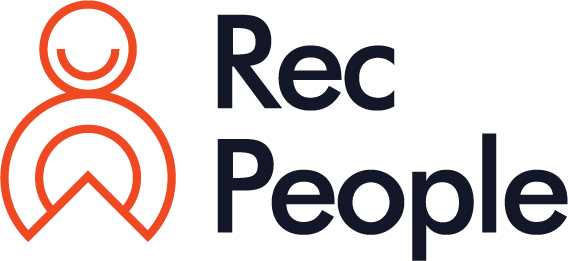 TITLETITLESenior Community Recreation PlannerSenior Community Recreation PlannerSenior Community Recreation PlannerSenior Community Recreation PlannerSenior Community Recreation PlannerDIRECTORATEDIRECTORATECommunity StrengtheningCommunity StrengtheningCommunity StrengtheningCommunity StrengtheningCommunity StrengtheningSERVICE UNITSERVICE UNITCommunity and Recreation DevelopmentCommunity and Recreation DevelopmentCommunity and Recreation DevelopmentCommunity and Recreation DevelopmentCommunity and Recreation DevelopmentPOSITION NUMBER POSITION NUMBER CD15CLASSIFICATIONCLASSIFICATION66Police Check RequiredYesWorking With Children Check RequiredYesPre-employment Medical RequiredPre-employment Medical RequiredYesAPPROVED BYAPPROVED BYGeneral Manager, Community StrengtheningGeneral Manager, Community StrengtheningGeneral Manager, Community StrengtheningGeneral Manager, Community StrengtheningGeneral Manager, Community StrengtheningDATE OF CREATION / AMENDMENTDATE OF CREATION / AMENDMENTJanuary 2020January 2020January 2020January 2020January 2020REPORTS TO Manager Connected CommunitiesSUPERVISES Community Recreation Officer, Volunteers, Students on placementINTERNAL RELATIONSHIPS All Council staff, Committees of CouncilEXTERNAL RELATIONSHIPS Other Councils, State/Federal Government Departments, State Government Departments, Contractors, Event Organisers and Performers, Interface Council Group, Committees of Management, Business Groups, Service Organisations, Local Leisure Centre Operators and Contractors, Community Groups, Sporting Clubs and Associations, Residents and the General PublicQUALIFICATIONS & EXPERIENCE Relevant tertiary qualifications and/or experience in the sport, recreation and leisure industry with experience in master planning and/or precinct and project planning.  Relevant experience in working in collaboration for the delivery of capital works/major recreation projects. Demonstrated experience in developing a range of specialist strategies and policies in the community, recreation planning and development fields.Demonstrated experience in community development and engagement to build effective partnerships and build capacity.Demonstrated ability to compile, collate, analyse and interpret data to identify solutions to issues and prepare options for related projects.Proven experience in managing strategic planning projects.COMPETENCIESExcellent written and oral communication skills, to enable preparation of reports and documentation of strategy, procedures and presentation of ideas. Broad knowledge of community development principles and practices.Demonstrated understanding of community engagement and consultation processes and a commitment to stakeholder participation in planning and decision-making.LICENCES & REGISTRATIONS Current Victorian drivers licence is required.Current Working with Children’s Check required.ACCEPTANCE OF THE POSITION  - SUCCESSFUL CANDIDATE TO COMPLETE ACCEPTANCE OF THE POSITION  - SUCCESSFUL CANDIDATE TO COMPLETE ACCEPTANCE OF THE POSITION  - SUCCESSFUL CANDIDATE TO COMPLETE ACCEPTANCE OF THE POSITION  - SUCCESSFUL CANDIDATE TO COMPLETE I understand, agree to and accept the role as outlined in accordance with this position description.I understand, agree to and accept the role as outlined in accordance with this position description.I understand, agree to and accept the role as outlined in accordance with this position description.I understand, agree to and accept the role as outlined in accordance with this position description.NAME (please print)SIGNATURE DATEAUTHORISED MOORABOOL SHIRE  COUNCIL REPRESENTATIVE TO COMPLETEAUTHORISED MOORABOOL SHIRE  COUNCIL REPRESENTATIVE TO COMPLETEAUTHORISED MOORABOOL SHIRE  COUNCIL REPRESENTATIVE TO COMPLETEAUTHORISED MOORABOOL SHIRE  COUNCIL REPRESENTATIVE TO COMPLETESigned on behalf of Moorabool Shire Council Signed on behalf of Moorabool Shire Council Signed on behalf of Moorabool Shire Council Signed on behalf of Moorabool Shire Council NAME (please print)TITLESIGNATURE DATE